РЕШЕНИЕПОМШУÖМот    05  февраля  2019  года                      		                              № I-35/119(Республика Коми, пст.Кажым)«О внесении изменений в правила землепользованияи застройки сельского поселения «Кажым» МО МР «Койгородский»	Руководствуясь решением Совета сельского поселения «Кажым» от 28.01.2019 года № I-34/116 «О принятии и осуществлении в 2019 году части полномочий  администрации МР «Койгородский»Совет сельского поселения «Кажым» решил:Внести изменения в Правила землепользования и застройки СП «Кажым» в раздел Ж-2 «Зона секционной малоэтажной застройки» включить в основной вид разрешенного использования из вспомогательного «хозяйственные постройки (постройки для хранения инвентаря, топлива, кормов и других хозяйственных нужд).   Настоящее решение вступает в силу со дня официального обнародования. Глава сельского поселения «Кажым» -                                       И.А.БезносиковаСоветсельского поселения «Кажым»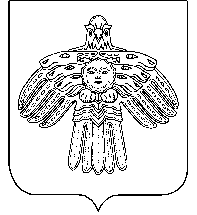 “Кажым” сикт овмöдчöминса  Сöвет